
АДМИНИСТРАЦИЯ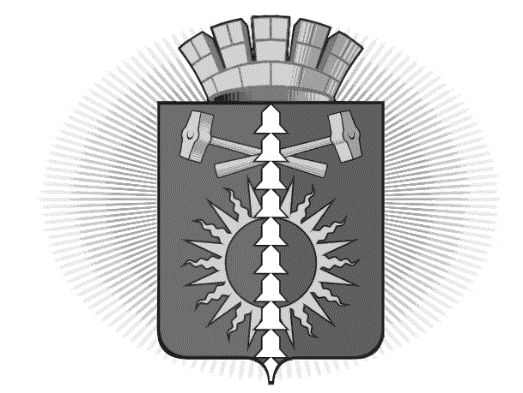  ГОРОДСКОГО ОКРУГА ВЕРХНИЙ ТАГИЛПОСТАНОВЛЕНИЕот 15.05.2018   № 349город Верхний ТагилОб усилении санитарно-противоэпидемических мероприятий по предупреждению завоза и распространения опасных инфекционных заболеваний на территории городского округа Верхний ТагилНа основании Федерального закона от 30.03.1999 № 52-ФЗ (ред. от 18.04.2018) «О санитарно-эпидемиологическом благополучии населения», в соответствии с утвержденным 13.08.2015 года «Комплексным планом мероприятий по санитарной охране таможенного пространства Таможенного союза и территории Свердловской области от завоза и распространения инфекционных болезней, имеющих важное международное значение, завоза и реализации опасных грузов, товаров, отходов и иных грузов, представляющих опасность для человека и окружающей среды на период 2015–2019 г.г.», в целях обеспечения эпидемиологического благополучия населения городского округа Верхний Тагил от завоза и распространения инфекционных болезней, имеющих важное международное значение, завоза и реализации опасных грузов, товаров, отходов и иных грузов, представляющих опасность для человека и окружающей среды, руководствуясь Уставом городского округа Верхний Тагил,ПОСТАНОВЛЯЮ:1. Утвердить Комплексный план мероприятий по санитарной охране территории городского округа Верхний Тагил от завоза особо опасных инфекционных болезней, имеющих важное международное значение, завоза и реализации опасных грузов, товаров, отходов и иных грузов, представляющих опасность для человека и окружающей среды на период до 2019 гг.  (прилагается).2. МКУ «Управление образования городского округа Верхний Тагил» (Тронина Е.П.), МКУ Управление культуры и спорта и молодежной политики городского округа Верхний Тагил (Королько Е.В.), МУП Благоустройство (Зырянов М.В.) организовать в муниципальных учреждениях, на предприятии жилищно-коммунального хозяйства городского округа дополнительные санитарно-противоэпидемиологические (профилактические) мероприятия по предупреждению особо опасных и карантинных инфекций в соответствии с санитарными правилами.3. Межведомственной комиссии по противодействию распространению социально значимых заболеваний среди населения городского округа регулярно рассматривать вопросы состояния санитарно-гигиенической ситуации на территории городского округа Верхний Тагил, в том числе введения ограничительных мероприятий (карантина), на основании предложений Управления Роспотребнадзора по Свердловской области.4. Планово-экономическому отделу Администрации городского округа Верхний Тагил (Самофеева Е.А.) оказывать содействие в доведении информации до руководителей предприятий пищевой промышленности, торговли и общественного питания по вопросам усиления санитарно-гигиенического режима.5. Рекомендовать главному врачу государственного бюджетного учреждения здравоохранения Свердловской области «Городская больница город Верхний Тагил» Гончук О.В.:5.1. обеспечить выполнение плановых профилактических и лечебных мероприятий в соответствии с нормативными документами;5.2. обеспечить оперативное информирование администрации городского округа Верхний Тагил о выявлении больного (подозрительного) особо опасными инфекциями или случаев массовых инфекционных заболеваний;5.3. активизировать информационно-просветительскую работу среди населения по мерам личной и общественной безопасности в отношении инфекционных болезней с использованием средств массовой информации, наглядной агитации в лечебно-профилактических учреждениях, местах массового отдыха населения, в образовательных учреждениях. 6. Рекомендовать руководителям учреждений, организаций, предприятий всех организационно-правовых форм собственности:6.1. постоянно проводить дезинфекцию, дератизацию объектов в целях профилактики инфекционных заболеваний;6.2. обеспечить своевременное прохождение сотрудниками медицинских осмотров.7.  Разместить настоящее Постановление на официальном сайте городского округа Верхний Тагил www.go-vtagil.ru 8. Контроль за исполнением настоящего Постановления возложить на заместителя главы администрации по социальным вопросам Упорову И.Г.Глава городского округа Верхний Тагил                                                    В.Г. КириченкоПриложение к постановлению от 15.05.2018 № 349Комплексный план мероприятий по санитарной охране территории городского округа Верхний Тагил от завоза особо опасных инфекционных болезней, имеющих важное международное значение, завоза и реализации опасных грузов, товаров, отходов и иных грузов, представляющих опасность для человека и окружающей среды на период до 2019 гг.Согласовано: Глава городского округа Верхний Тагил_______________/В.Г. Кириченко/Утверждаю:Главный врач ГБУЗ СО «ГБ г. Верхний Тагил» ________________/О.В. Гончук/МероприятиеСрок выполненияИсполнительОжидаемый результат от реализации мероприятияПримечаниеОрганизационные мероприятияОрганизационные мероприятияОрганизационные мероприятияОрганизационные мероприятияОрганизационные мероприятияКорректировка комплексных планов мероприятий по санитарной охране территорий городских округов и муниципальных районов от заноса и распространения карантинных инфекцийЕжегодноАдминистрация ГО Верхний Тагил,ГБУЗ СО «Городская больница г. Верхний Тагил»,Управление Роспотребнадзора по Свердловской области Готовность к мероприятиям по локализации и ликвидации очагов медико-биологической чрезвычайной ситуацииФинансирование в рамках исполнения государственных и муниципальных функцийСоставление и корректировка оперативных планов всех заинтересованных служб и учреждений по проведению первичных противоэпидемических мероприятий на случай выявления больного (трупа), подозрительного на заболевания, вызывающих чрезвычайные ситуации в области санитарно-эпидемиологического благополучия населенияЕжегодноАдминистрация ГО Верхний Тагил, ГБУЗ СО «Городская больница г. Верхний Тагил»,Управление Роспотребнадзора по Свердловской областиГотовность органов и учреждений к мероприятиям по локализации и ликвидации очагов медико-биологической чрезвычайной ситуацииФинансирование в рамках исполнения государственных и муниципальных функцийРассмотрение на заседаниях санитарно-противоэпидемических комиссий (СПК), межведомственных комиссий вопросов готовности служб и ведомств к работе в очаге карантинной инфекции, проведению мероприятий по его локализации, совершенствование межведомственного взаимодействия при проведении карантинных мероприятий в условиях эпидемий и эпизоотииЕжегодноАдминистрация ГО Верхний Тагил, ГБУЗ СО «Городская больница г. Верхний Тагил», Управление Роспотребнадзора по Свердловской областиГотовность органов и учреждений к мероприятиям по локализации и ликвидации очагов медико-биологической чрезвычайной ситуацииФинансирование в рамках исполнения государственных и муниципальных функцийПоддержание готовности в ГО Верхний Тагил помещений для специализированной и провизорной госпитализации больных, изоляции контактировавших, для развертывания обсерватории в случае введения карантинаПостоянноАдминистрация ГО Верхний Тагил, ГБУЗ СО «Городская больница г. Верхний Тагил», Управление Роспотребнадзора по Свердловской области.Готовность органов и учреждений к мероприятиям по локализации и ликвидации очагов медико-биологической чрезвычайной ситуацииФинансирование в рамках исполнения государственных и муниципальных функций Поддержание готовности лабораторных служб на случай возникновения очага карантинных инфекцийПостоянноГБУЗ СО «ГБ г. Верхний Тагил»Готовность органов и учреждений к мероприятиям по локализации и ликвидации очагов медико-биологической чрезвычайной ситуацииФинансирование в рамках исполнения государственных и региональных функцийУкомплектование табельным имуществом, транспортом, средствами индивидуальной защиты, отделений ГБУЗ СО «ГБ г. Верхний Тагил, предназначенных для проведения карантинных мероприятий в условиях эпидемий и эпизоотииЕжегодноГБУЗ СО «ГБ г. Верхний Тагил»,Администрация ГО Верхний ТагилГотовность органов и учреждений к мероприятиям по локализации и ликвидации очагов медико-биологической чрезвычайной ситуацииФинансирование в рамках исполнения государственных и муниципальных функцийРазработка комплексного плана мероприятий по санитарной охране территории ГО Верхний Тагил от завоза и распространения инфекционных болезней, имеющих важное международное значениеПостоянно Администрация ГО Верхний Тагил, ГБУЗ СО «ГБ г. Верхний Тагил», МОтд МВД России «Кировградское»Готовность органов и учреждений к мероприятиям по локализации и ликвидации чрезвычайных ситуаций с опасными грузамиФинансирование в рамках исполнения государственных и муниципальных функцийПодготовка кадровПодготовка кадровПодготовка кадровПодготовка кадровПодготовка кадровПроведение совместных тактико-специальных учений (тренировок) по локализации очагов инфекционных заболеваний в населенных пунктах области, ликвидации чрезвычайных ситуаций медико-биологического характераЕжегодноАдминистрация ГО Верхний Тагил, ГБУЗ СО «ГБ г. Верхний Тагил»Отработка навыков и порядка взаимодействия служб при локализации чрезвычайных ситуацийФинансирование в рамках исполнения государственных и муниципальных функцийПроведение семинаров, практических занятий и тренировочных учений с персоналом ГБУЗ СО «ГБ г. Верхний Тагил» по вопросам диагностики, лечения и проведения первичных противоэпидемических мероприятий при выявлении больных карантинными инфекциямиЕжегодноУправление Роспотребнадзора по Свердловской области,ГБУЗ СО «ГБ г. Верхний Тагил»Отработка навыков и порядка взаимодействия служб при локализации чрезвычайных ситуацийФинансирование в рамках исполнения государственных и региональных функцийОбеспечение готовности материально-технических ресурсов для осуществления деятельности в очаге карантинного заболевания В течение всего периодаАдминистрация ГО Верхний Тагил,ГБУЗ СО «ГБ г. Верхний Тагил»Готовность органов и учрежденийк мероприятиямпо локализации иликвидации очагов медико-биологическойчрезвычайной ситуацииФинансирование в рамкахисполнениягосударственных и муниципальных функцийОбеспечение готовности служб ГБУЗ СО «ГБ г. Верхний Тагил к проведению мероприятии по предупреждению чрезвычайных ситуацийЕжегодноАдминистрация ГО Верхний Тагил,ГБУЗ СО «ГБ г. Верхний Тагил»Готовность органов и учреждениик мероприятиямпо локализации иликвидации чрезвычайных ситуацииФинансирование в рамкахисполнениягосударственных и муниципальных функцииВведение в действие Комплексного плана мероприятий по санитарной охране территории в муниципальном образованииНемедленноАдминистрация ГО Верхний Тагил, ГБУЗ СО «ГБ г. Верхний ТагилСвоевременноепринятие мер полокализации иликвидации чрезвычайных ситуаций, а также своевременное оповещение населения о возникших чрезвычайных ситуацияхФинансирование в рамкахисполнениягосударственных и муниципальных функцийСбор и организация работы санитарно-противоэпидемической комиссии в очагах ООИПри возникновении ситуацииАдминистрация ГО Верхний ТагилГБУЗ СО «ГБ г. Верхний Тагил»Своевременноепринятие мер полокализации и ликвидации чрезвычайных ситуацийФинансирование в рамкахисполнения государственных и муниципальных функцийОсуществление подворных обходов (2 раза в сутки) населения, домашних животных с целью выявления и госпитализации заболевших (пострадавших) людей, изоляции контактных, выполнение мер личной профилактикиПри возникновении ситуацииАдминистрация ГО Верхний ТагилГБУЗ СО «ГБ г. Верхний ТагилСвоевременноевыявление и изоляция заболевших(пострадавших)людейФинансирование в рамкахисполнениягосударственных и муниципальных функцийСоблюдение санитарно-противоэпидемического режима и проведение текущей и заключительной дезинфекции (влажной и камерной) в местахмассового скопления людейПри возникновении ситуацииАдминистрация ГО Верхний ТагилГБУЗ СО «ГБ г. Верхний ТагилЛиквидация возбудителей инфекционных заболеваний во внешнейсредеФинансирование в рамкахисполнениягосударственных и муниципальных функцийПроведение экстренной общей и специфической профилактики среди населения и привлеченных сил для ликвидации чрезвычайных ситуаций биологического и радиационного характераПри возникновении ситуацииАдминистрация ГО Верхний ТагилГБУЗ СО «ГБ г. Верхний ТагилСвоевременное принятие мер полокализации иликвидации чрезвычайных ситуацийФинансирование в рамкахисполнениягосударственных и муниципальных функцийИнформирование населения о мерах личной и общественной профилактики при чрезвычайных ситуациях, а также авариях различного техногенного характераПри возникновении ситуацииАдминистрация ГО Верхний Тагил, ГБУЗ СО «ГБ г. Верхний ТагилПовышение уровня гигиеническихзнаний у населения в очаге чрезвычайной ситуацииФинансирование в рамкахисполнениягосударственных и муниципальных функцийПроведение мероприятий по защите окружающей среды и населения от болезней, общих для человека и животных, уничтожение синантропной птицы, бродячих животных, грызунов в очаге ЧСПри возникновении ситуацииАдминистрация ГО Верхний ТагилГБУЗ СО «ГБ г. Верхний ТагилЛокализация иликвидация очагачрезвычайной ситуацииФинансирование в рамкахисполнениягосударственных и муниципальных функцийВедение регистрационного учёта населения на территории городского округа Верхний Тагил при проведении ограничительных мероприятий (карантина)При возникновении ситуацииАдминистрация ГО Верхний Тагил, МОтд МВД России «Кировградское»Уточнение количества и местонахождения населения, упорядочение миграционных процессов, отслеживание потерь населения, борьба с преступностью и предупреждение административных правонарушенийОхрана периметра зоны обсервацииФинансирование в рамках исполнения государственных и муниципальных функцийМероприятия в период после локализации очага карантинного заболеванияМероприятия в период после локализации очага карантинного заболеванияМероприятия в период после локализации очага карантинного заболеванияМероприятия в период после локализации очага карантинного заболеванияМероприятия в период после локализации очага карантинного заболеванияОбеспечение диспансерного наблюдения за переболевшими карантинным заболеванием в соответствии с установленным диагнозом и срокамиПосле локализации и ликвидации ситуацииГБУЗ СО «ГБ г. Верхний Тагил Предупреждениеповторения чрезвычайных ситуаций биологического характераФинансирование в рамкахисполнениягосударственных и муниципальных функцийПроведение сплошной дератизации в населённых пунктах до снижения численности грызунов, не имеющей эпидемического значения (0,5 особи на 1000 кв.м). Проведение барьерной дератизации открытых территорий вокруг населённого пункта. Проведение дезинсекционных мероприятий в населённых пунктах до полного уничтожения членистоногих. Проведение дезинфекции в населённых пунктахПосле локализации и ликвидации ситуацииАдминистрация ГО Верхний Тагил,Управление Роспотребнадзора по Свердловской областиПредупреждениеповторения чрезвычайных ситуаций биологического характераФинансирование в рамкахисполнениягосударственных и муниципальных функцииПроведение дезинсекционной обработки (ларвицидами) анофелогенных водоемов в населенных пунктах в очаге малярии до полного уничтожения взрослых комаров рода АнофелесПосле локализации и ликвидации ситуацииАдминистрация ГО Верхний Тагил, Управление Роспотребнадзора по Свердловской областиПредупреждениеповторения чрезвычайных ситуаций биологического характераФинансирование в рамках исполнениягосударственных и муниципальных функцийПроведение расследований причин и условии возникновения чрезвычайной ситуации. Направление донесений в вышестоящие органы управленияПосле локализации и ликвидации ситуацииАдминистрация ГО Верхний ТагилГБУЗ СО «ГБ г. Верхний ТагилПредупреждениеповторения чрезвычайных ситуаций биологического, химического и радиационного характераФинансирование в рамках исполнениягосударственных и муниципальных функций